HOLIDAYS WITH HELP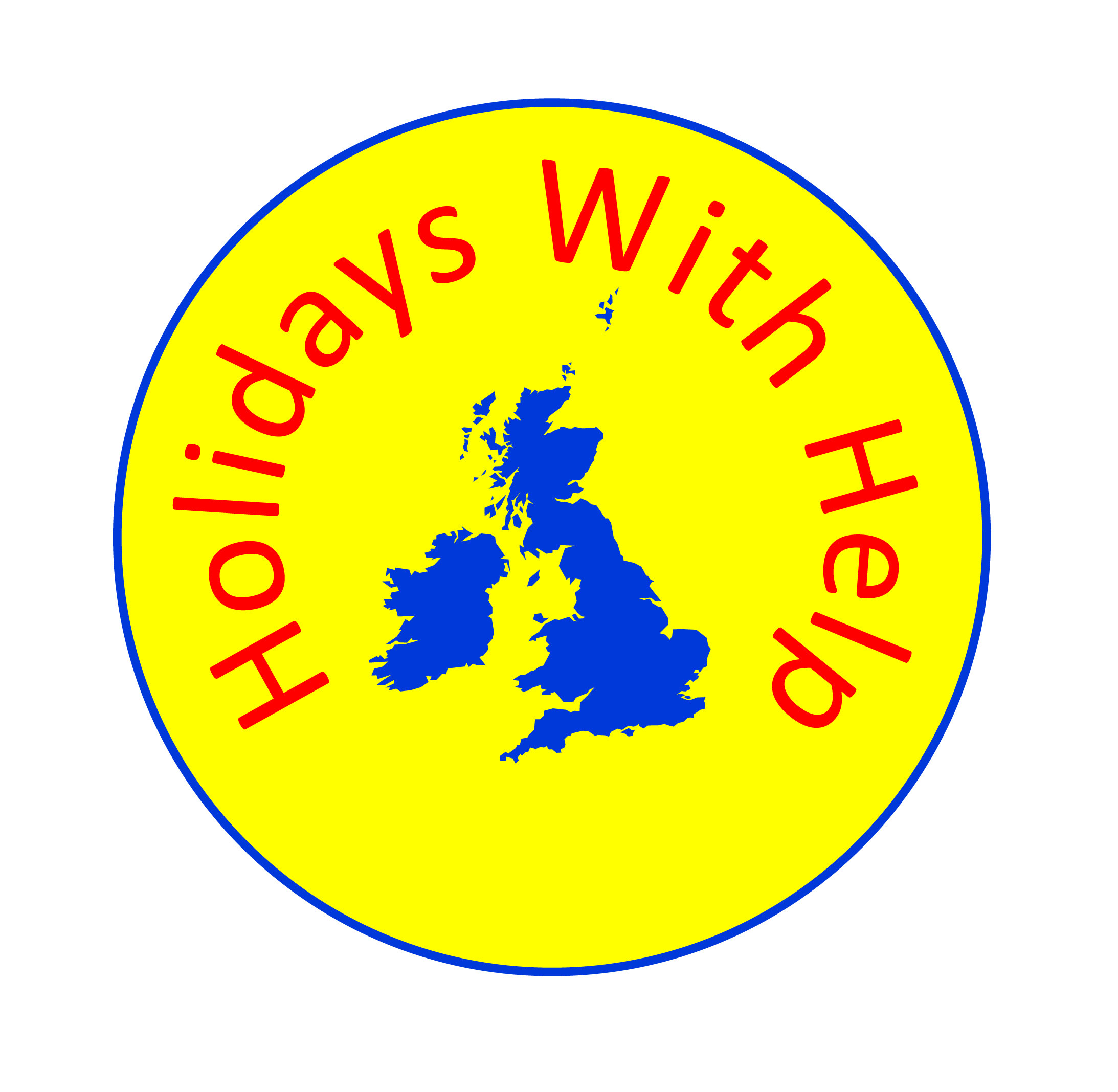 VOLUNTEER EXPENSE CLAIM FORMNAME:____________________________________________________________________________ADDRESS:____________________________________________________________________________________________________________________________________________________________MILEAGEOTHER EXPENSESTotal mileage @	p per mile	__________Total other expenses			__________Total expenses claimed			£_________The above expenses refer to business costs only and contain no private elementSigned:______________________________		Date:____________________Signed:______________________________		Date:____________________DateJourney & ReasonMileageTotal MileageTotal MileageDateDetails£TotalTotal